Pour résumé.Tu dois créer un calque avec un nom et une couleur. Dans mon exemple le calque cotation est vert.Dans les options=>propriété du document=>cotation Dans chaque cote tu dois attribuer un calque cotation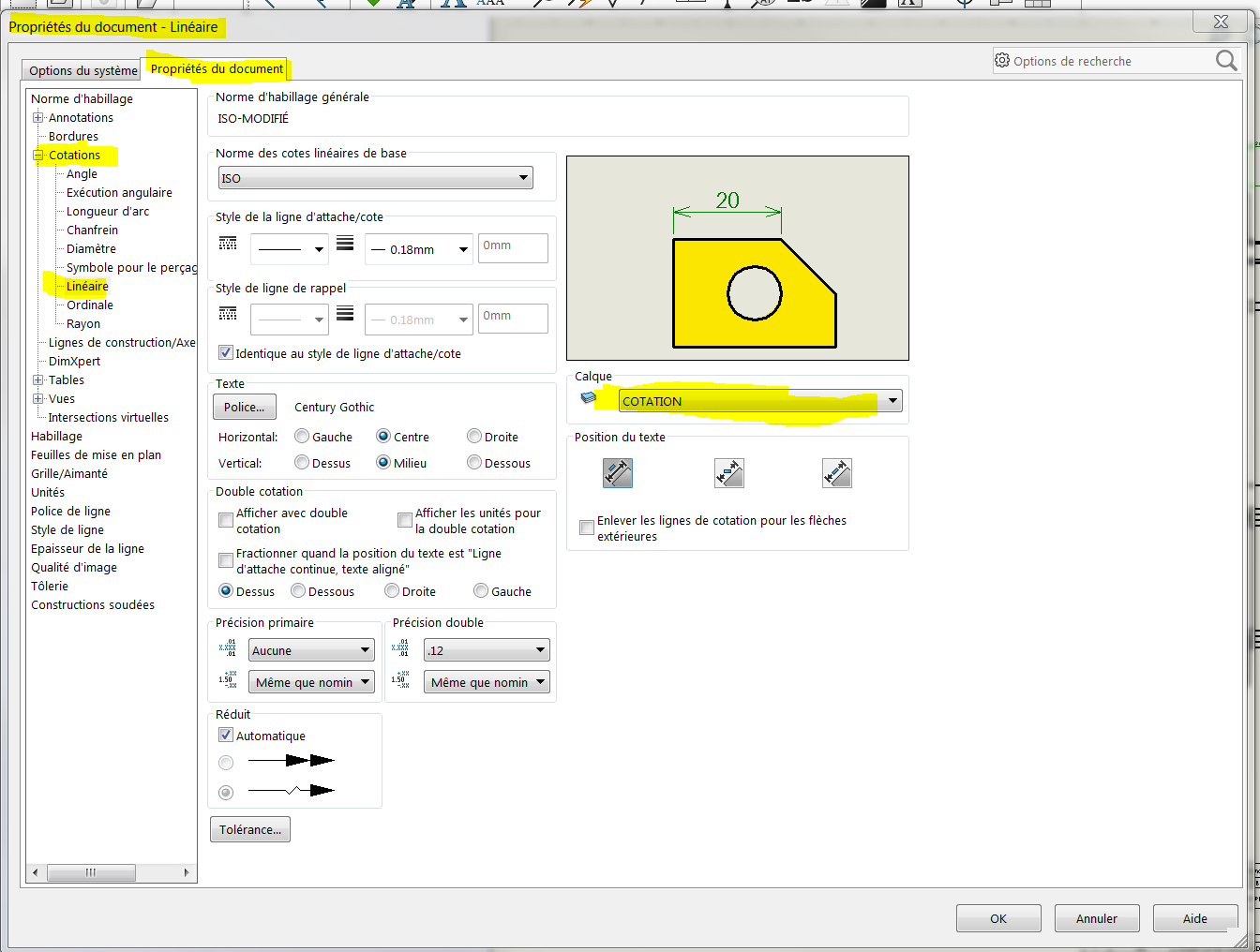 Dans le fond de plan tu dois travailler sur le calque « selon la norme »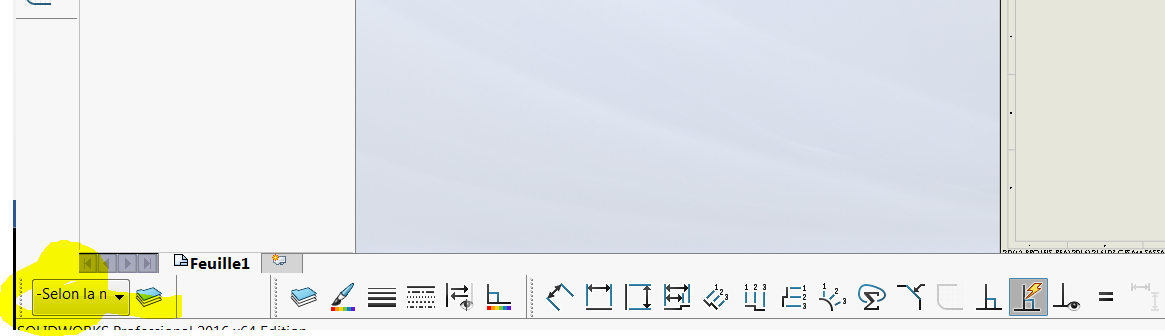 Ça devrait marcher.Que la force soit avec toi.